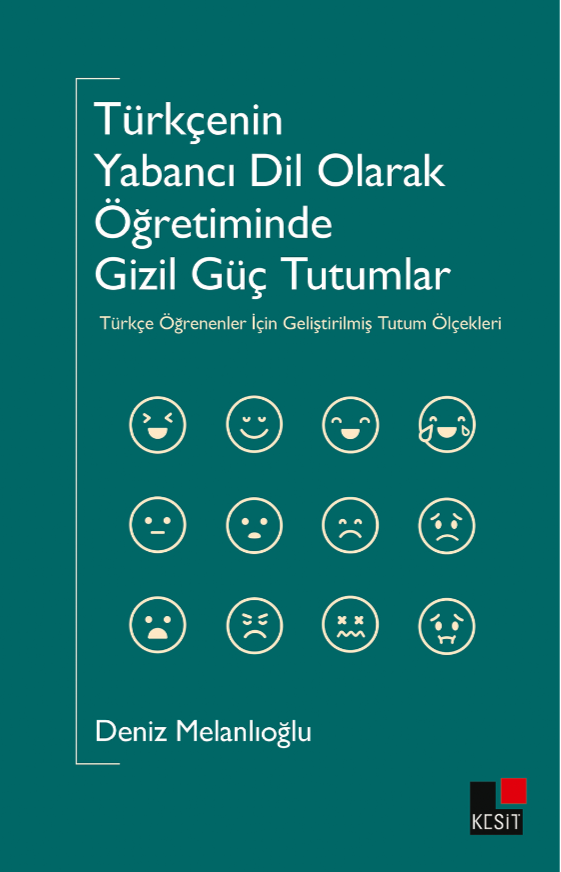 Türkçeyi Yabancı Dil Olarak Öğrenenler İçin Yazma Tutumu ÖlçeğiTaslak Ölçekteki Madde NoMaddeler Hiçbir zamanNadiren Bazen Genellikle Her zaman 1Yazarken kendimi kaygılı hissetmem.16Yazdıklarımın değerlendirileceğini bilmekten endişelenirim.3Duygu ve düşüncelerimi Türkçe yazmayı tercih ederim.28Yazmak için Türkçe sözvarlığımın yeterli olmadığını düşünürüm.5Yazma etkinliklerine katılmaktan kaçınırım.29Belirli bir süre içerisinde yazı yazmak istemem.17Yazma sınavından düşük not almaktan korkarım.31Yazma ödevlerimde internetteki çeviri programlarından yardım almak beni rahatlatır.32Hazırlıksız yazma görevlerinden tedirgin olurum.5Yazarken gergin olduğumu hissediyorum.34Ön bilgim olmayan konularda yazmak istemem.6Türkçemin gelişmesi için yazmanın gerekli olduğunu düşünürüm.36Yazarak kendimi iyi ifade edemediğimi düşünüyorum.19Yazma hatalarımı görmekten mutlu olurum.21Öğretmenimin, yazdıklarım hakkındaki değerlendirmelerine önem veririm.8Yazmada sınıftaki arkadaşlarımın benden daha iyi olduğunu düşünürüm.23Yazdıklarımı arkadaşlarımın okumasını isterim.24Yazdıklarımı internette paylaşmaktan hoşlanırım.10Türkçe yazmanın benim için kötü bir deneyim olduğunu düşünürüm.25Sınıftaki yazma etkinliklerinin sayısının yeterli olmadığını düşünürüm.27Yazma ödevi verilmesinden korkarım.38Belirli bir konuda yazmaktan sıkılırım.11Yazmak benim için zaman kaybıdır.13Türkçe yazmayı sevmem.15Türkçe öğrenirken yazmak benim için öncelikli değildir.